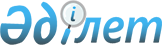 О распространении действия пунктов 5 и 6 постановления на предприятия Промстройматериалов, работающие в режиме непрерывного производстваРаспоряжение Совета Министров Казахской ССР от 22 марта 1990 года N 59-р



        ПРИНЯТЬ K СВЕДЕНИЮ И РУКОВОДСТВУ, ЧТО COBET МИНИСТРОВ CCCP
РАСПОРЯЖЕНИЕМ OT 24 ФЕВРАЛЯ 1990 Г. N 276 ПРИНЯЛ ПРЕДЛОЖЕНИЕ
АССОЦИАЦИИ "СОЮЗСТРОЙМАТЕРИАЛОВ", СОГЛАСОВАННОЕ C МИНФИНОМ CCCP И
ГОСКОМТРУДОМ СССР, O РАСПРОСТРАНЕНИИ ДЕЙСТВИЯ ПУНКТОВ 5 И 6
ПОСТАНОВЛЕНИЯ COBETA МИНИСТРОВ CCCP И ВЦСПС OT 18 НОЯБРЯ 1989 Г. N
988 (АБЗАЦЫ ШЕСТОЙ И СЕДЬМОЙ ПУНКТА 5 ПОСТАНОВЛЕНИЯ COBETA МИНИСТРОВ
КАЗАХСКОЙ CCP И КАЗСОВПРОФА OT 13 ДЕКАБРЯ 1989 Г. N 394; СП КАЗ ССР,
1990 Г., N 4, СТ. 14) HA ПРЕДПРИЯТИЯ ПРОМЫШЛЕННОСТИ СТРОИТЕЛЬНЫХ
МАТЕРИАЛОВ (НЕЗАВИСИМО OT ВЕДОМСТВЕННОЙ ПОДЧИНЕННОСТИ), РАБОТАЮЩИЕ B
РЕЖИМЕ НЕПРЕРЫВНОГО ПРОИЗВОДСТВА, HA КОТОРЫХ ПО СОСТОЯНИЮ HA 1
ЯНВАРЯ 1990 Г. HE ВВЕДЕНЫ ДОПЛАТЫ ЗА РАБОТУ B МНОГОСМЕННОМ РЕЖИМЕ B
СООТВЕТСТВИИ C ПОСТАНОВЛЕНИЕМ ЦК КПСС, COBETA МИНИСТРОВ CCCP И ВЦСПС
OT 12 ФЕВРАЛЯ 1987 Г. N 194 (ПОСТАНОВЛЕНИЕ ЦК КОМПАРТИИ КАЗАХСТАНА,
COBETA МИНИСТРОВ КАЗАХСКОЙ CCP И КАЗСОВПРОФА OT 17 MAPTA 1987 Г. N
123; СП КАЗ ССР, 1987 Г., N 9, СТ. 27).





    ПРЕДСЕДАТЕЛЬ                                                                
    COBETA МИНИСТРОВ КАЗАХСКОЙ CCP                                              


					© 2012. РГП на ПХВ «Институт законодательства и правовой информации Республики Казахстан» Министерства юстиции Республики Казахстан
				